שם המשרה: רכז.ת מו"פ במחלקה למרחב ציבורי ועירוניות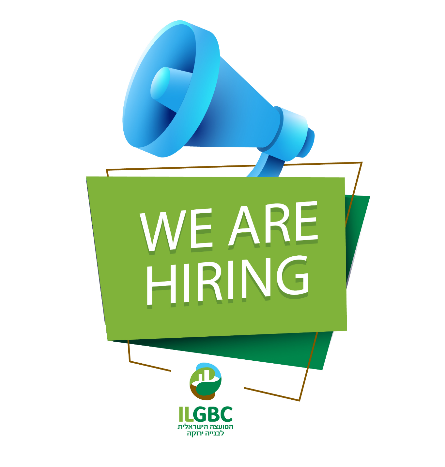 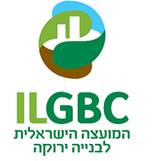 המועצה מתרחבת ומחפשת עובד.ת להשתלבות בפרויקטים של מחקר ופיתוח ידע וכלים, קידום מדיניות ואסטרטגיה עולמות התכנון והבנייה. העבודה במועצה מאפשרת חשיפה לגורמים מקצועיים מגוונים, מקבלי החלטות וארגונים מהשוק הפרטי והציבורי והינה הזדמנות ייחודית עבור מי שרוצה להיחשף לחזית הידע בתחום, להתפתח ולהתקדם מקצועית ולקחת חלק בתהליכים חדשניים.מה אנחנו מחפשים?מישהי.ו שחולמ.ת על העתיד של תכנון ובניה בעידן שיח האקלים. מועמד.ת בעל.ת השכלה בתחומי תכנון, בנייה וסביבה. המשרה מיועדת למועמד.ת אשר משלב.ת יכולות מחקר, כתיבה ניתוח אנאליטי ותאורטי יחד עם יכולות סינתזה ויצירת ידע חדש. כמו כן דרושות יכולות לניהול תהליכים מורכבים, הבנה של רשתות חברתיות אנושיות, יכולת פרזנטציה ועמידה מול קהל ומול מקבלי החלטות וגורמים מקצועיים. בנוסף, נדרשת יכולת עבודה עצמאית ואחריות אישית, יכולת עבודה בצוות, תקשורת בין-אישית מצוינת.תיאור המשרהמחקר, איגום וניתוח ידע מקשת רחבה של מקורות, כתיבה, והפקה של מסמכים וכלים מעולמות תוכן של תכנון, מדיניות וקיימותהכרה וזיהוי של מגמות חדשניות בעולמות של תכנון עירוני ובענף הבנייה הירוקה וקידומן בישראלפיתוח קונפסט ואסטרטגיה להטמעה, עדכון ויישום של כלי מדידה ומסמכים של המועצה ולהרחבת קהלי היעד של המשתמשים בכליםריכוז וניהול פרויקטים עם מחזיקי עניין שונים לצד ליווי ומענה לגורמים פרטיים, מקצועיים ומקבלי החלטותתמיכה מקצועית בפעילות של הכשרות, קורסים, ימי עיון ודיונים מקצועיים שמקיימת המועצה במגוון פלטפורמות על ידי הכנת חומרים, השתתפות פעילה ומתן הרצאותדרישות המשרהתואר ראשון בעדיפות ללימודי סביבה/ אדריכלות/ תכנון ערים או מתחומים משיקיםתואר שני או במהלך תואר שני בתחומים אלה - יתרון לתואר מחקריידע וניסיון בתוכנות GIS – יתרוןיכולת התבטאות בעל פה ובכתב, פרזנטציה ועמידה מול קהליכולת עבודה אוטונומית לצד יחסי אנוש טובים ויכולת עבודה בצוותרצון ללמוד וחיבור לערכי ומטרות המועצהזיקה לנושאי תוכן רלוונטיים כדוגמת קיימות בתעשייה, הליכתיות, תנועה מקיימת, התייעלות באנרגיה, ייצור אנרגיות מתחדשות, הפחתת פליטות פחמן, כלכלה מעגלית, מרחב עירוני מקיים וכמובן בנייה ירוקההיקף המשרה: 75%-100%תחילת עבודה: מיידית קורות חיים ניתן לשלוח ל ruth@ilgbc.org 